МИНИСТЕРСТВО ПРОСВЕЩЕНИЯ РОССИЙСКОЙ ФЕДЕРАЦИИМинистерство образования Пензенской областиОтдел образования администрации Земетчинского района Пензенской областиМуниципальное общеобразовательное учреждениесредняя общеобразовательная школа с. Большая ИжмораРАССМОТРЕНО                                                          УТВЕРЖДЕНОна заседании	Директор МОУ СОШ 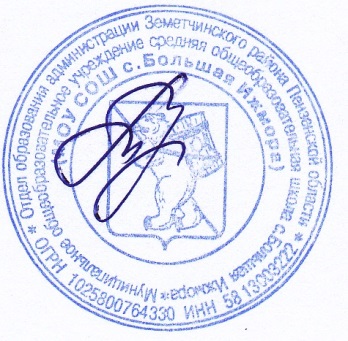 педагогического совета	с. Большая ИжмораПротокол №1	_____Т.А. Чичвархинаот «31» августа 2023 г.	Приказ № 71 	от «31» августа 2023 г.РАБОЧАЯ ПРОГРАММАИндивидуальный проект10-11 классыс. Большая Ижмора2023Пояснительная запискаРабочая программа по курсу «Индивидуальный проект» для 10-11 классов составлена на основе следующих документов:1. Федерального государственного образовательного стандарта среднего общего образования, утвержденного приказом Министерства образования и науки Российской Федерации №413 от 17.05.2012 г. (с изменении и дополнениями от 29 декабря 2014 г., 31 декабря 2015 г., 29 июня 2017 г., 24 сентября, 11 декабря 2020 г.);2. В соответствии с Положением о структуре, порядке разработки и утверждении рабочих программ учебных предметов, элективных курсов, курсов по выбору, факультативных занятий, учебных модулей, кружков, индивидуальных занятий во внеурочное время МОУ СОШ с. Большая ИжмораОбъем часов: - В неделю - 1 час- Объем часов в год - 34 часа – для 10 класса, 34 часа – для 11 класса (итого-68 ч).В соответствии с ФГОС среднего (полного) общего образования изучение курса направлено на достижение следующих целей: – формирование у обучающихся системных представлений и опыта применения методов, технологий и форм организации проектной и учебно-исследовательской деятельности для достижения практико-ориентированных результатов образования;– формирование навыков разработки, реализации и общественной презентации обучающимися результатов исследования, индивидуального проекта, направленного на решение научной, личностно и (или) социальнозначимой проблемыЗадачи:сформировать навыки коммуникативной, учебно-исследовательской деятельности, критического мышления;выработать способность к инновационной, аналитической, творческой, интеллектуальной деятельности;продолжить формирование навыков проектной и учебно-исследовательской деятельности, а также самостоятельного применения приобретённых знаний и способов действий при решении различных задач, используя знания одного или нескольких учебных предметов или предметных областей;развитие навыков постановки цели и формулирования гипотезы исследования, планирования работы, отбора и интерпретации необходимой информации, структурирования аргументации результатов исследования на основе собранных данных, презентации результатов;мониторинг личностного роста участников проектно-исследовательской деятельности;Особенности организации учебного процесса по предметуФорма организации образовательного процесса: индивидуальная работа (учебное исследование или учебный проект).Возможными направлениями проектной и учебно-исследовательской деятельности являются:исследовательское;инженерное;прикладное;бизнес-проектирование;информационное;социальное;игровое;творческое.На уровне среднего общего образования приоритетными направлениями являются:социальное;бизнес-проектирование;исследовательское;инженерное;информационное.Результаты проектной и учебно-исследовательской деятельности обучающихсяСреди возможных форм представления результатов проектной деятельности можно выделить следующие:макеты, модели, рабочие установки, схемы, план-карты;постеры, презентации;альбомы, буклеты, брошюры, книги;реконструкции событий;эссе, рассказы, стихи, рисунки;результаты исследовательских экспедиций, обработки архивов и мемуаров;документальные фильмы, мультфильмы;выставки, игры, тематические вечера, концерты;сценарии мероприятий;веб-сайты, программное обеспечение, компакт-диски (или другие цифровые носители) и др.Результаты учебно-исследовательской деятельности могут быть представлены в виде:рефератов;статей, обзоров;отчетов и заключений по итогам исследований, проводимых в рамках исследовательских экспедиций, обработки архивов и мемуаров, исследований по различным предметным областям;моделей, образцов;Защита индивидуального проекта может проходить в форме:конференций,семинаровкруглых столов и т.д.Функциональные обязанности участников образовательных отношенийРоль учителя.Учитель на всех этапах выступает как помощник, обеспечивая деятельность школьника:Консультирует (учитель провоцирует вопросы, размышления, самостоятельную оценку деятельности, моделируя различные ситуации, трансформируя образовательную среду и т. п.)Мотивирует (раскрывает перед обучающимися ситуацию проектной деятельности как ситуацию выбора и свободы самоопределения.) Провоцирует (предлагает вопросы, требующие размышления, самостоятельной оценки деятельности, моделирует различные ситуации.)Наблюдает (получение информации, которая позволит продуктивно работать во время консультации и ляжет в основу его действий по оценке уровня компетентности учащихся). Поэтапно отслеживает результаты проектной деятельности.Координирует работу обучающихся.Роль ученикаВыступает активным участником, т.е. становится субъектом деятельности. Имеет определенную свободу в выборе способов и видов деятельности для достижения поставленной цели.Имеет возможность самостоятельно приращивать знания и навыки по выбранной проблеме (теме).Повышается ответственность за выполнение работы и ее результаты.Самостоятельное планирование деятельности и презентация её результатов.Возможность совместной интеллектуальной деятельности малых групп, консультации учителя.Формы организации занятий:Индивидуальная;Парная;Работа в малой группе;Самостоятельная работа.Формы контроля освоения программы.Оценка проектной/ исследовательской деятельности обучающихся проводится по результатам представления продукта/учебного исследования. Публично должны быть представлены два элемента проектной-исследовательской работы:защита темы проекта/исследования (идеи);защита реализованного проекта/исследования.Оценивание производится на основе критериальной модели:Оценка за выполнение и содержание проекта/исследования (Приложение 1);Оценка за защиту проекта/исследования (Приложение 2);Итоговая оценка выставляется по пятибалльной системе, как среднее арифметическое двух вышеуказанных оценок (Приложение 3).Используемый учебно – методический комплект:   Индивидуальный проект. 10-11 классы. Учебное пособие. ФГОС. Половкова М.В., Майсак М.В., Половкова Т.В., Носов А.В. - М.: Просвещение, 2020.Сроки реализации программы: два учебных года.Планируемые результаты освоения учебного предметаЛичностные результаты:уважение к личности и её достоинству, доброжелательное отношение к окружающим;потребность в самовыражении и самореализации, социальном признании;готовность и способность к самоорганизации и самореализации;готовность и способность к выполнению норм и требований школьной жизни, прав и обязанностей ученика;умение вести диалог на основе равноправных отношений и взаимного уважения и приятия;умение конструктивно разрешать конфликты;готовность и способность к выполнению моральных норм в отношении взрослых и сверстников в школе, дома, во внеучебных видах деятельности;потребность в участии в общественной жизни ближайшего социального окружения, общественно полезной деятельности;умение строить жизненные планы с учётом конкретных социально-исторических, политических и экономических условий;устойчивый познавательный интерес и становление смыслообразующей функции познавательного мотива;готовность к выбору профильного образования.Ученик получит возможность для формирования:выраженной устойчивой учебно-познавательной мотивации и интереса к учению;готовности к самообразованию и самовоспитанию;адекватной позитивной самооценки и Я-концепции;компетентности в реализации основ гражданской идентичности в поступках и деятельности;способности к решению моральных дилемм на основе учёта позиций участников дилеммы, ориентации на их мотивы и чувства; устойчивое следование в поведении моральным нормам и этическим требованиям;эмпатии как осознанного понимания и сопереживания чувствам других, выражающейся в поступках, направленных на помощь и обеспечение благополучия.Метапредметные результаты:Регулятивные универсальные учебные действияВыпускник научится:самостоятельно определять цели, задавать параметры и критерии, по которым можно определить, что цель достигнута;оценивать возможные последствия достижения поставленной цели в деятельности, собственной жизни и жизни окружающих людей, основываясь на соображениях этики и морали;ставить и формулировать собственные задачи в образовательной деятельности и жизненных ситуациях;оценивать ресурсы, в том числе время и другие нематериальные ресурсы, необходимые для достижения поставленной цели;выбирать путь достижения цели, планировать решение поставленных задач, оптимизируя материальные и нематериальные затраты;организовывать эффективный поиск ресурсов, необходимых для достижения поставленной цели;сопоставлять полученный результат деятельности с поставленной заранее целью.2. Познавательные универсальные учебные действияВыпускник научится:искать и находить обобщенные способы решения задач, в том числе, осуществлять развернутый информационный поиск и ставить на его основе новые (учебные и познавательные) задачи;критически оценивать и интерпретировать информацию с разных позиций, распознавать и фиксировать противоречия в информационных источниках;использовать различные модельно-схематические средства для представления существенных связей и отношений, а также противоречий, выявленных в информационных источниках;находить и приводить критические аргументы в отношении действий и суждений другого; спокойно и разумно относиться к критическим замечаниям в отношении собственного суждения, рассматривать их как ресурс собственного развития;выходить за рамки учебного предмета и осуществлять целенаправленный поиск возможностей для широкого переноса средств и способов действия;выстраивать индивидуальную образовательную траекторию, учитывая ограничения со стороны других участников и ресурсные ограничения;менять и удерживать разные позиции в познавательной деятельности.Коммуникативные универсальные учебные действияВыпускник научится:осуществлять деловую коммуникацию как со сверстниками, так и со взрослыми (как внутри образовательной организации, так и за ее пределами), подбирать партнеров для деловой коммуникации исходя из соображений результативности взаимодействия, а не личных симпатий;при осуществлении групповой работы быть как руководителем, так и членом команды в разных ролях (генератор идей, критик, исполнитель, выступающий, эксперт и т.д.);координировать и выполнять работу в условиях реального, виртуального и комбинированного взаимодействия;развернуто, логично и точно излагать свою точку зрения с использованием адекватных (устных и письменных) языковых средств;распознавать конфликтогенные ситуации и предотвращать конфликты до их активной фазы, выстраивать деловую и образовательную коммуникацию, избегая личностных оценочных суждений.Предметные результаты:Выпускник получит представления:о философских и методологических основаниях научной деятельности и научных методах, применяемых в исследовательской и проектной деятельности;о таких понятиях, как концепция, научная гипотеза, метод, эксперимент, надежность гипотезы, модель, метод сбора и метод анализа данных;о том, чем отличаются исследования в гуманитарных областях от исследований в естественных науках;об истории науки;о новейших разработках в области науки и технологий;о правилах и законах, регулирующих отношения в научной, изобретательской и исследовательских областях деятельности (патентное право, защита авторского права и др.);о деятельности организаций, сообществ и структур, заинтересованных в результатах исследований и предоставляющих ресурсы для проведения исследований и реализации проектов (фонды, государственные структуры и др.);Выпускник научится:формулировать научную гипотезу, ставить цель в рамках исследования и проектирования,определять предмет, объект, объектную область исследования вид, тип проекта, формулировать проблему исследования  и искать новые пути решения исследовательской проблемы;грамотно планировать собственную исследовательскую деятельность;оценивать ресурсы, необходимые для достижения поставленной цели;находить различные источники информации, материальных и нематериальных ресурсов, предоставляющих средства для проведения исследований и реализации проектов в различных областях деятельности человека;вступать в коммуникацию с держателями различных типов ресурсов, точно и объективно презентуя свой проект или возможные результаты исследования, с целью обеспечения продуктивного взаимовыгодного сотрудничества;умело обрабатывать и компилировать информацию из разных источников;использовать разнообразные методы исследования в проектной деятельности;осуществлять экспериментальную работу, сопоставлять результаты эксперимента, делать выводы и заключения;в соответствии с требованиями нормативных документов оформлять проектную работу;умело презентовать свою проектную работу, грамотно вести научную дискуссию;самостоятельно и совместно с другими авторами разрабатывать систему параметров и критериев оценки эффективности и продуктивности реализации проекта или исследования на каждом этапе реализации и по завершении работы;адекватно оценивать дальнейшее развитие своего проекта или исследования, видеть возможные варианты применения результатов.Выпускник получит возможность научиться:отслеживать и принимать во внимание тренды и тенденции развития различных видов деятельности, в том числе научных, учитывать их при постановке собственных целей;вступать в коммуникацию с держателями различных типов ресурсов, точно и объективно презентуя свой проект или возможные результаты исследования, с целью обеспечения продуктивного взаимовыгодного сотрудничества;самостоятельно и совместно с другими авторами разрабатывать систему параметров и критериев оценки эффективности и продуктивности реализации проекта или исследования на каждом этапе реализации и по завершении работы;адекватно оценивать риски реализации проекта и проведения исследования и предусматривать пути минимизации этих рисков.Содержание учебного курса10 классРаздел 1. Введение (3 ч.)Понятия «индивидуальный проект», «проектная деятельность», «проектная культура». Типология проектов. Проекты в современном мире. Цели, задачи проектирования в современном мире, проблемы. Научные школы. Методология и технология проектной деятельности.Раздел 2. Инициализация проекта (24 ч.)Инициализация проекта, курсовой работы, исследования. Конструирование темы и проблемы проекта, курсовой работы. Проектный замысел. Критерии безотметочной самооценки и оценки продуктов проекта. Критерии оценки курсовой и исследовательской работы. Презентация и защита замыслов проектов, курсовых и исследовательских работ.Методические рекомендации по написанию и оформлению курсовых работ, проектов, исследовательских работ.Структура проектов, курсовых и исследовательских работ.Методы исследования: методы эмпирического исследования (наблюдение, сравнение, измерение, эксперимент); методы, используемые как на эмпирическом, так и на теоретическом уровне исследования (абстрагирование, анализ и синтез, индукция и дедукция, моделирование и др.); методы теоретического исследования (восхождение от абстрактного к конкретному и др.). Рассмотрение текста с точки зрения его структуры.Виды переработки чужого текста. Понятия: конспект, тезисы, реферат, аннотация, рецензия.Логика действий и последовательность шагов при планировании индивидуального проекта. Картирование личностно - ресурсной карты. Базовые процессы разработки проекта и работы, выполняемые в рамках этих процессов. Расчет календарного графика проектной деятельности.Применение информационных технологий в исследовании, проекте, курсовых работах.Работа в сети Интернет. Научные документы и издания. Организация работы с научной литературой. Знакомство с каталогами. Энциклопедии, специализированные словари, справочники, библиографические издания, периодическая печать и др. Методика работы в музеях, архивах.Способы и формы представления данных. Компьютерная обработка данных исследования. Библиография, справочная литература, каталоги. Оформление таблиц, рисунков и иллюстрированных плакатов, ссылок, сносок, списка литературы. Сбор и систематизация материаловРаздел 3. Оформление промежуточных результатов проектной деятельности (7 ч.)Эскизы и модели, макеты проектов, оформление курсовых работ. Коммуникативные барьеры при публичной защите результатов проекта, курсовых работ. Главные предпосылки успеха публичного выступления.11 классРаздел 1. Введение (4 ч.)Анализ итогов проектов 10 класса. Анализ достижений и недостатков. Корректировка проекта с учетом рекомендаций. Планирование деятельности по проекту на 11 класс.Раздел 2. Управление оформлением и завершением проектов (24 ч.)Применение информационных технологий в исследовании и проектной деятельности. Работа в сети Интернет. Способы и формы представления данных. Компьютерная обработка данных исследования. Библиография, справочная литература, каталоги. Оформление таблиц, рисунков и иллюстрированных плакатов, ссылок, сносок, списка литературы. Сбор и систематизация материалов по проектной работе. Основные процессы исполнения, контроля и завершения проекта, курсовых работ. Мониторинг выполняемых работ и методы контроля исполнения. Критерии контроля. Управление завершением проекта. Корректирование критериев оценки продуктов проекта и защиты проекта. Архив проекта. Составление архива проекта: электронный вариант. Коммуникативные барьеры при публичной защите результатов проекта. Главные предпосылки успеха публичного выступления. Навыки монологической речи. Аргументирующая речь. Умение отвечать на незапланированные вопросы. Публичное выступление на трибуне и личность. Подготовка авторского доклада.Раздел 3. Защита результатов проектной деятельности (4 ч.)Публичная защита результатов проектной деятельности. Экспертиза проектов. Оценка индивидуального прогресса проектантов.Раздел 4. Рефлексия проектной деятельности (2 ч.)Рефлексия проектной деятельности. Дальнейшее планирование осуществления проектов.
Тематическое планированиеКалендарно-тематическое планирование	Приложение 1.Ш К А Л АО Ц Е Н К И исследовательского П Р О Е К Т АОценка проектаПриложение 2.Ш К А Л АО Ц Е Н К И ВЫСТУПЛЕНИЯПРИ ЗаЩИТЕ исследовательского П Р О Е К Т АОценка защиты исследовательского проектаПриложение 3.Общий балл за индивидуальный проект(среднее арифметическое выполнения и защиты проект)Приложение 4Критерии оценки содержания проектаПриложение 5Критерии оценки защиты проектаПриложение 6Таблица перевода суммы баллов оценки в пятибалльную оценку№ п/пНаименование разделов и темКоличество часовКоличество часов№ п/пНаименование разделов и тем10 класс11 класс1.Введение342.Инициализация проекта243.Оформление промежуточных результатов проектной деятельности74.Управление оформлением и завершением проектов245.Защита результатов проектной деятельности46.Рефлексия проектной деятельности2ИТОГО:68 часов68 часов№ п/пДатапланДатафактТема урокаПримечание10 класс10 класс10 класс10 класс10 класс1Понятия «индивидуальный проект», «проектная деятельность», «проектная культура». Стартовая диагностика.2Типология проектов.3Методология и технология проектной деятельности4Тема и проблема проекта5Тема и проблема проекта6Критерии оценивания проектов и исследовательских работ7Методика презентации и защиты проектов, курсовых и исследовательских работ8Методика презентации и защиты проектов, курсовых и исследовательских работ9Методические рекомендации по написанию и оформлению работ10Методические рекомендации по написанию и оформлению работ11Структура проектов, курсовых и исследовательских работ12Методы исследования: методы эмпирического исследования13Методы исследования: методы эмпирического исследования14Методы, используемые как на эмпирическом, так и на теоретическом уровне исследования15Методы, используемые как на эмпирическом, так и на теоретическом уровне исследования16Методы теоретического исследования17Виды переработки чужого текста18Виды переработки чужого текста19Логика действий при планировании работы.20Календарный график проекта21Применение информационных технологий в исследовании, проекте, курсовой работе.22Работа в сети Интернет23Работа с научной литературой24Методика работы в музеях, архивах25Методика работы в музеях, архивах26Сбор и систематизация материалов27Способы и формы представления данных.28Оформление эскизов, моделей, макетов проектов29Оформление эскизов, моделей, макетов проектов30Практикум «Снятие коммуникативных барьеров при публичной защите результатов проекта».31Практикум «Снятие коммуникативных барьеров при публичной защите результатов проекта».32Практикум «Снятие коммуникативных барьеров при публичной защите результатов проекта».33Оформление эскизов, моделей, макетов проектов34Защита пробных проектов, исследовательских работ.35Защита пробных проектов, исследовательских работ. Промежуточная аттестация.11 класс11 класс11 класс11 класс11 класс36Анализ итогов проектов 10 класса. Стартовая диагностика37Корректировка проекта с учетом рекомендаций38Корректировка проекта с учетом рекомендаций39Планирование деятельности по проекту на 11 класс40Применение информационных технологий, работа в сети Интернет41Применение информационных технологий, работа в сети Интернет42Компьютерная обработка данных исследования43Компьютерная обработка данных исследования44Библиография, справочная литература, каталоги45Библиография, справочная литература, каталоги46Сбор и систематизация материалов по проектной работе47Сбор и систематизация материалов по проектной работе48Основные процессы исполнения, контроля и завершения проекта49Основные процессы исполнения, контроля и завершения проекта50Мониторинг выполняемых работ51Методы контроля исполнения52Методы контроля исполнения53Управление завершением проекта54Управление завершением проекта55Корректирование критериев оценки продуктов проекта и защиты проекта56Корректирование критериев оценки продуктов проекта и защиты проекта58Архив проекта. Составление архива проекта59Составление архива проекта: электронный вариант60Главные предпосылки успеха публичного выступления61Навыки монологической речи.62Аргументирующая речь63Публичное выступление и личность.64Публичная защита результатов проектной деятельности.65Публичная защита результатов проектной деятельности.66Экспертиза проектов67Экспертиза проектов68Дальнейшее планирование осуществления проектовПоказателиГрадацияБаллыОценка1. Обоснованность актуальности темы – целесообразность аргументов, подтверждающих актуальностьОбоснована; аргументы целесообразны21. Обоснованность актуальности темы – целесообразность аргументов, подтверждающих актуальностьОбоснована; целесообразна часть аргументов11. Обоснованность актуальности темы – целесообразность аргументов, подтверждающих актуальностьНе обоснована, аргументы отсутствуют02. Конкретность формулировки цели, задач, а также их соответствие темеКонкретны, соответствуют22. Конкретность формулировки цели, задач, а также их соответствие темеНеконкретны или не соответствуют12. Конкретность формулировки цели, задач, а также их соответствие темеЦелей и задач нет или не соответствуют теме03. Обоснованность выбора методики работы – обеспечивает или нет достижение целицелесообразна, обеспечивает23. Обоснованность выбора методики работы – обеспечивает или нет достижение целисомнительна13. Обоснованность выбора методики работы – обеспечивает или нет достижение целиявно нецелесообразна04. Фундаментальность обзора – использование современных основополагающих работ по проблемеИспользованы достаточное количество источников информации24. Фундаментальность обзора – использование современных основополагающих работ по проблемеИспользовано недостаточное количество информации14. Фундаментальность обзора – использование современных основополагающих работ по проблемеНеобоснованный подбор информации05. Всесторонность и логичность обзора – освещение значимых для достижения цели аспектов проблемыОсвещена значительная часть проблемы25. Всесторонность и логичность обзора – освещение значимых для достижения цели аспектов проблемыПроблема освещена фрагментарно15. Всесторонность и логичность обзора – освещение значимых для достижения цели аспектов проблемыПроблема не освещена26. Доступность методик для самостоятельного выполнения автором работыДоступны для самостоятельного выполнения26. Доступность методик для самостоятельного выполнения автором работыВыполнимы под наблюдением специалиста16. Доступность методик для самостоятельного выполнения автором работыВыполнимы только специалистом07. Логичность и обоснованность эксперимента (наблюдения), обусловленность логикой изучения объектаЭксперимент логичен и обоснован27. Логичность и обоснованность эксперимента (наблюдения), обусловленность логикой изучения объектаЭксперимент частично логичен и обоснован17. Логичность и обоснованность эксперимента (наблюдения), обусловленность логикой изучения объектаЭксперимент не логичен и не обоснован08. Наглядность представления результатов (графики, гистограммы, схемы, фото и т.д.)Использованы все необходимые способы28. Наглядность представления результатов (графики, гистограммы, схемы, фото и т.д.)Использована часть способов18. Наглядность представления результатов (графики, гистограммы, схемы, фото и т.д.)Использован только один способ09. Дискуссионность (полемичность) обсуждения полученных результатов с разных точек зрения, позицийПриводятся и обсуждаются разные позиции29. Дискуссионность (полемичность) обсуждения полученных результатов с разных точек зрения, позицийРазные позиции приводятся без обсуждения19. Дискуссионность (полемичность) обсуждения полученных результатов с разных точек зрения, позицийприводится и обсуждается одна позиция010. Наличие собственной позиции (точки зрения) автора к изученной проблеме и полученным результатамАвтор имеет собственную точку зрения и может ее аргументировать210. Наличие собственной позиции (точки зрения) автора к изученной проблеме и полученным результатамАвтор имеет собственную точку зрения, но не может ее аргументировать110. Наличие собственной позиции (точки зрения) автора к изученной проблеме и полученным результатамАвтор не имеет собственной точки зрения (придерживается чужой точки зрения)010. Соответствие содержания выводов содержанию цели и задач, гипотезеСоответствуют, гипотеза оценивается автором210. Соответствие содержания выводов содержанию цели и задач, гипотезеСоответствуют частично110. Соответствие содержания выводов содержанию цели и задач, гипотезеНе соответствуют, нет оценки гипотезы014. Конкретность выводов и уровень обобщенияВыводы конкретны, построены на обобщении результатов214. Конкретность выводов и уровень обобщенияВыводы неполные114. Конкретность выводов и уровень обобщенияВыводов нет, неконкретны0Максимальный баллМаксимальный балл28Оценка«5»«4»«3»Баллы28 - 2524 – 2120 – 17Оценка«5»«4»«3»Баллы18 - 1615 – 1312 – 9БаллыБаллыБаллыОценкаВыполнение проектаЗащита проектаСредний баллОценка28 – 2518 – 1623 – 21«5»24 – 2115 – 1320 – 17«4»20 – 1712 – 916 – 13«3»Критерий 1. Постановка цели проектаКритерий 1. Постановка цели проектаЦель не сформулирована0Цель сформулирована, но не обоснована1Цель ясно сформулирована и обоснована в общих чертах2Цель определена, ясно сформулирована и четко обоснована3Критерий 2.Планирование путей достижения цели проектаКритерий 2.Планирование путей достижения цели проектаПлан достижения цели отсутствует0План имеется, но не обеспечивает достижения поставленной цели1Краткий план состоит из основных этапов проекта2Развернутый план, включает основные и промежуточные этапы3Критерий 3.Глубина раскрытия темы проекта, знание предметаКритерий 3.Глубина раскрытия темы проекта, знание предметаТема проекта не раскрыта0Тема проекта раскрыта фрагментарно1Тема проекта раскрыта, автор показал знание темы в рамках школьной программы2Тема проекта раскрыта исчерпывающе, автор продемонстрировал глубокие знания, выходящие за рамки школьной программы3Критерий 4. Разнообразие источников информации, целесообразность их использованияКритерий 4. Разнообразие источников информации, целесообразность их использованияИспользована неподходящая информация0Большая часть представленной информации не относится к теме работы1Работа содержит незначительный объем подходящей информации из ограниченного числа однотипных источников2Работа содержит достаточно полную информацию из разнообразных источников3Критерий 5. Соответствие выбранных способов работы целям и содержанию проектаКритерий 5. Соответствие выбранных способов работы целям и содержанию проектаЗаявленные в проекте цели не достигнуты0Значительная часть используемых способов работы не соответствует теме и цели проекта1Используемые способы работы соответствует теме и цели проекта, но являются недостаточными2Способы работы достаточны и используются уместно и эффективно, цели проекта достигнутыКритерий 6.Личная заинтересованность автора, творческий подход к работеКритерий 6.Личная заинтересованность автора, творческий подход к работеРабота шаблонная, показывающая формальное отношение автора0Автор проявил незначительный интерес к теме проекта, но не продемонстрировал самостоятельности в работе, не использовал возможности творческого подхода1Работа самостоятельная, демонстрирующая серьезную заинтересованность автора, предпринята попытка представить личный взгляд на тему проекта, применены элементы творчества2Работа отличается творческим подходом, собственным оригинальным отношением автора к идее проекта3Критерий 7.Анализ хода работы, выводы и перспективыКритерий 7.Анализ хода работы, выводы и перспективыНе предприняты попытки проанализировать ход и результаты работы0Анализ заменен кратким описанием хода и порядка работы1Представлен обзор работы по достижению целей, заявленных в проекте2Представлен анализ ситуации, складывающийся в ходе работы, сделаны выводы, намечены перспективы3Критерий 8.Соответствие требованиям оформления письменной частиКритерий 8.Соответствие требованиям оформления письменной частиПисьменная часть проекта отсутствует0В письменной части работы отсутствует установленные правилами порядок и четкая структура, допущены серьезные ошибки в оформлении1Предприняты попытки оформить работу в соответствии с установленными правилами, придать ей соответствующую структуру, допущены некоторые нарушения2Работа отличается четким и грамотным оформлением в точном соответствии с установленными требованиями3Максимальный балл: 24Критерий 1.Качество проведенной презентацииКритерий 1.Качество проведенной презентацииПрезентация не проведена0Автор читает с листа, не уложился в регламент1Автор часто обращается к записям, уложился в регламент2Автор свободно излагает сообщение, обращается к записям изредка, уложился в регламент3Критерий 2.Речь выступающегоИзложение непоследовательно и нелогичность0Последовательность и логичность нарушаются1Изложение последовательно и логично, но воспринимается сложно2Изложение последовательно и логично, доступно для широкой аудитории3Критерий 3. Ответы на вопросыКритерий 3. Ответы на вопросыОтветы на поставленные вопросы отсутствуют или не соответствуют содержанию вопроса0Ответы на вопросы неразвернутые, неаргументированные1Ответы на вопросы развернутые, аргументированные, входят за рамки регламента2Ответы на вопросы развернутые, аргументированные, в рамках регламента3Критерий 4. Качество компьютерной презентацииКритерий 4. Качество компьютерной презентацииПрезентация отсутствует0Презентация повторяет текст выступления, перегружена информацией, затрудняет восприятие1Презентация дополняет текст выступления, но перегружена информацией, затрудняет восприятие2Презентация дополняет текст выступления, не перегружена информацией, оптимальна для восприятия3Критерий 5. Качество презентацииКритерий 5. Качество презентацииПроектный продукт отсутствует0Проектный продукт не соответствует требованиям качества(эстетичен, удобен в использовании, соответствует заявленным целям)1Проектный продукт не полностью соответствует требованиям качества2Проектный продукт полностью соответствует требованиям качества(эстетичен, удобен в использовании, соответствует заявленным целям)3Максимальный балл: 15ПроцентОбщий баллОтметкаУровень освоения МПР0 – 400 – 162Пониженный41 – 7417 – 293Базовый75 – 9030 – 354Повышенный91 – 10036 – 395Высокий